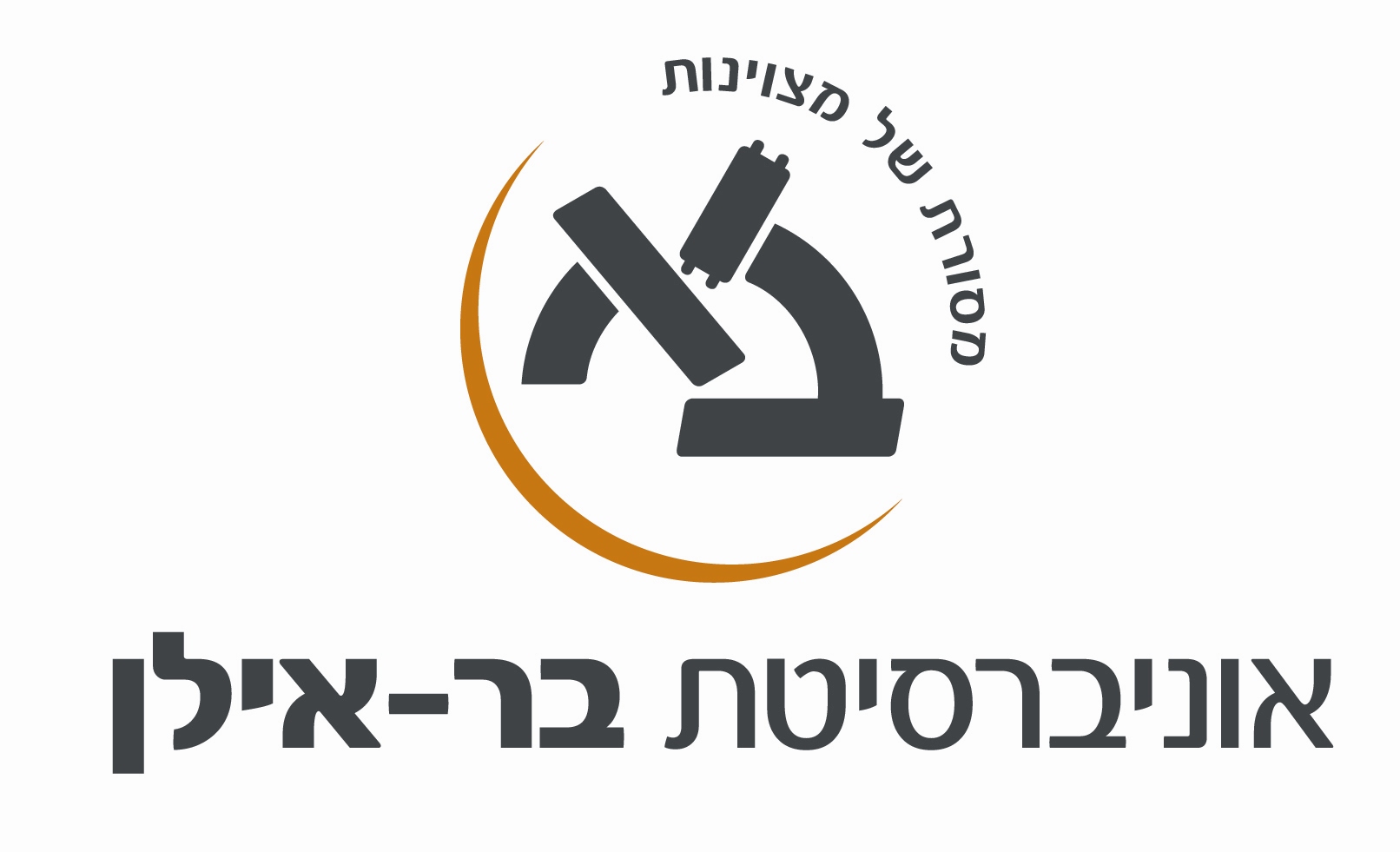 תאריך עדכון: 10-10-2016שם קורס: מערכות מידע ניהוליות שם המרצה: ד"ר שלום ברויארסוג הקורס: שיעור + תרגילשנת לימודים:		             סמסטר: ב	                היקף שעות: 3 סמסטריאליותא. מטרות הקורס: הכרת מחזור החיים של מערכת מידע ניהוליתב. מהלך השיעורים:מרבית השיעורים מתנהלים בכתה רגילה. כל שיעור כולל חומר תיאורטי ודוגמאות.1-2 שיעורים מתנהלים במעבדת מחשבים לצורך תרגול ב-ACCESS.    תכנית הוראה מפורטת לכל השיעורים: ג. חובות הקורס:     דרישות קדם: אין חובות / דרישות / מטלות: 3 תרגילים "משימת התכנון", "מפרט דרישות", פרויקט Access. מרכיבי הציון הסופי (ציון מספרי / ציון עובר):30% - תרגילים70% - מבחןד. ביבליוגרפיה: האוניברסיטה הפתוחה, תכנון מערכות מידע (1988), יחידות 1-12, גלין ד'.הוצאת דיונון, מערכות מידע לניהול (1996), אחיטוב, נוימן, צבירן.הוצאת הוד עמי, אקסס.שיעורנושאתרגילהגשה1מבוא + דוגמאות + משימת התכנוןמשימת תכנוןשבועיים2איפיון ראשוני3איפיון ראשוני4מפרט דרישות 5מפרט דרישות מפרט דרישות3 שבועות6תכנון מפורט עיצוב טבלאות7תכנון מפורט עיצוב טבלאות8תכנון מפורט עיצוב טבלאות9תכנון מפורט עיצוב מסכים דוחות תפריט10תכנון מפורט עיצוב מסכים דוחות תפריט11ACCESS12ACCESSACCESSשבועיים13SQL14חזרה למבחן